Miestna organizácia Slovenského rybárskeho zväzuBrezno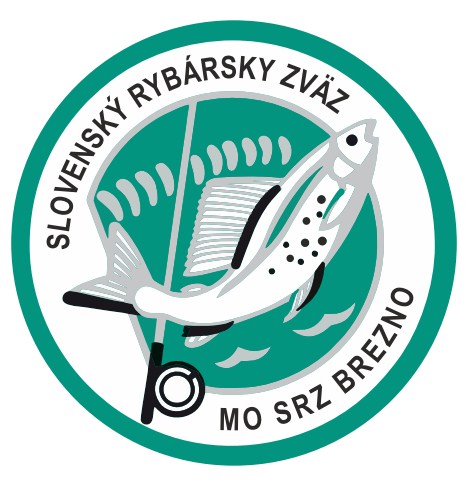 Propozície pretekovHorehronský Carp Cup 2. ročník pretekov 2 členných tímov17.8.  -  20.8. 2023Termín konania:		17.8. - 20.8. 2023 (štvrtok - nedeľa)Miesto konania:		VN Závadka nad HronomOrganizačný štáb:Riaditeľ preteku:                         Ing. Václav RiapošOrganizátor preteku :			Rastislav BalcarTechnický vedúci:               Šimon Lepko, Ivan NoskoHlavný rozhodca :			Erik DuhanRozhodcovia:                                  zabezpečí MOZdravotné zabezpečenie:		     112Technické pokyny :Preteká sa v disciplíne LRUMaximálny počet prihlásených tímov je 14.Bodovací preukaz slúži zároveň ako povolenie na rybolovPretekárska trať :	VN Závadka nad HronomTrať bude vytýčená po oboch stranách vodnej nádrži. Lovné .  . .  .                                           miesta  budú vyznačené tabuľkami s číslom.Bodované ryby:	Kapor nad 40 cm, Amur nad 60 cm + váženie rýb nad 70 cmZraz a štáb pretekov:           Ráno 17.8. o 8.00 hod, VN Závadka nad HronomŠtartovné :		            150 € - zahrnuté obedy a večere, vecné ceny                                     .              				180 € - v prípade trojčlenného tímuPrihláška na preteky :	Na preteky sa je možné prihlásiť mailom na rbalcar@zoznam.sk alebo na tč. 0907 220 782.  Termín prihlásenia a zároveň úhrady štartovného je do 31.5.2023.  Registrácia bude prijatá až poúhrade štartovného. Kontaktná osoba: Rastislav BalcarČasový harmonogram pretekov:Štvrtok	08.00 – 08.15  Prezentácia08.15 – 08.30 Slávnostné otvorenie pretekov08.30 – 09.00  Losovanie09.00 – 11.30	Presun pretekárov na stanovištia11.30 – 12.00 	Začiatok kŕmenia12.00 –  Začiatok lovuPiatok- Sobota –  Non Stop LovNedeľa         12.00 – Koniec lovu12.00 – 13.00  Spracovanie bodovacích preukazov  13.00 –  Slávnostné vyhlásenie výsledkovPravidlá pretekov:preteky sú tímové, 72 hodinové, na preteky sa treba vopred prihlásiť a zaplatiť štartovné.preteku sa môže zúčastniť  rybár nad 18 rokov, ktorý uhradí štartovné.do 15.7. je možné sa odhlásiť z pretekov s možnosťou vrátenia štartovného, po  tomto termíne štartovné sa nevracia.tím pozostáva z 2 rybárov (minimálne 1 člen Mo SRZ Brezno) + možnosť mať 1 pomocníka (osoba nad 18 rokov). Pomocník má rovnaké práva ako prvý a druhý člen tímu.pretek sa uskutoční spôsobom „Chyť a pusť“každý tím chytá na 4 udice (2 udice/rybár) – každá udica = 1 háčiklov povolený len metódou na ťažko.zaseknutú rybu môže podobrať: druhý člen tímu, pomocník tímu alebo člen druhého tímu.dĺžka nadväzca je maximálne 50 cm a musí byť pevne spojený s hlavným vlascomkŕmenie je povolené len z brehu a len z vyznačeného lovného miesta– pomocou kobry, praku a spomby bez vyznačenia akéhokoľvek kŕmneho miestalov na plávanú a  feeder je zakázané !!!zákaz lovu na živú nástrahu !!!bójky, zavážacie loďky a nahadzovací sonar sa používať nesmú !!!každý tím musí mať 2 kusy prechovávacích sakov a dezinfekciu !!!ryba zaseknutá pred koncom preteku musí byť nahlásená rozhodcom do 20.8.2023 12:00 a následne musí byť zdolaná do 20.8.2023 12:15 hod.pokiaľ nie je v propozíciách uvedené inak, loví sa podľa platného zákona o rybárstve č. 216/2018 a vykonávacej vyhlášky č. 383/2018každý tím súhlasí s týmito pravidlami zaplatením štartovnéhoMeranie úlovkov :meraniecez deň budeprebiehať priebežnemeranie v noci bude o 21:00, 24:00 a 5:00 hod. V prípade väčšieho počtu úlovkov medzi meraniami  je potrebné volať rozhodcuboduje sa kapor nad 40 cm, amur nad 60 cm + váženie rýb nad 70 cmmerania vykonajú rozhodcovia a  člen vedľajšieho tímumeria sa s presnosťou na jeden cmdížku a čas bodovaných rýb zaznamenajú rozhodcovia na: Bodovací  preukazsprávnosť údajov potvrdí podpisom rozhodca , člen tímu a člen vedľajšieho tímu.                 Ryba sa s náležitou opatrnosťou vráti späť do vodyčísla na rozhodcov dostane každý team pred pretekom.po podpísaní údajov pretekárom v bodovacom preukaze sa žiadne sťažnosti alebo protesty vzhľadom k dĺžke ryby neprijímajú. v prípade ak dôjde k sporu medzi rozhodcom a pretekármi o dĺžke ryby, o dĺžke ryby s konečnou platnosťou rozhodne rozhodca.ostatné chytené ryby sú  zdolané do podberáka a bez merania  a s náležitou opatrnosťou vrátené späť do vody.Stravovanie :štvrtok – večerapiatok – obed, večerasobota – obed, večeranedeľa - obedHodnotenie :o celkovom poradí rozhodne súčet dĺžok ulovených rýbpri rovnakom súčte, rozhodne počet ulovených rýbak zhoda aj naďalej pretrváva,  ďalším kritériom pre určenie poradia týchto tímov je prednosť tímu s väčšou rybouak je aj najdlhšia ulovená ryba je rovnaká, získajú títo súťažiaci rovnaké umiestnenie a podľa počtu takýchto súťažiacich sa ďalšie umiestnenia vynechávajú.vyhodnotený bude aj najväčší kapor Povinnosťou rozhodcov je:dohliadať na činnosť tímov pri love a hodnotiť súlad so súťažnými pravidlami  zmerať a dbať na použitie dezinfekcie a  šetrné pustenie ryby späť do vodyzaznamenať výsledky merania do bodovacieho preukazu Záverečné ustanovenia:všetci pretekári musia mať platné preukazy člena SRZ všetci pretekári štartujú na vlastné nebezpečenstvo.organizátor si vyhradzuje právo na zmenu pravidiel v dostatočnom časovom predstihuod začiatku do konca pretekov sa musí udržiavať poriadok na lovnom mieste !!!hlasné vyrušovanie, nadmerné požitie alkoholu sa trestá vylúčením z pretekov bez náhradyvšetci pretekári sú povinní dodržiavať aktuálne platné rozhodnutia, režimové opatrenia a usmernenia vydané Úradom verejného zdravotníctva SR na zamedzenie šírenia ochorenia COVID-19.Informácie o preteku,   Rastislav Balcar t.č. 0907 220 782Všetky informácie o pretekoch budú zverejňované na našej webovej stránke www.srz-brezno.skOrganizačný štáb Vám želá veľa úspechov.